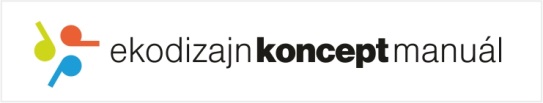 PRACOVNÝ LIST EKM E-Koncept  pavučinový diagramNázov projektu:Autor:Dátum:Popis pôvodného návrhu:Špecifikácia požiadaviek: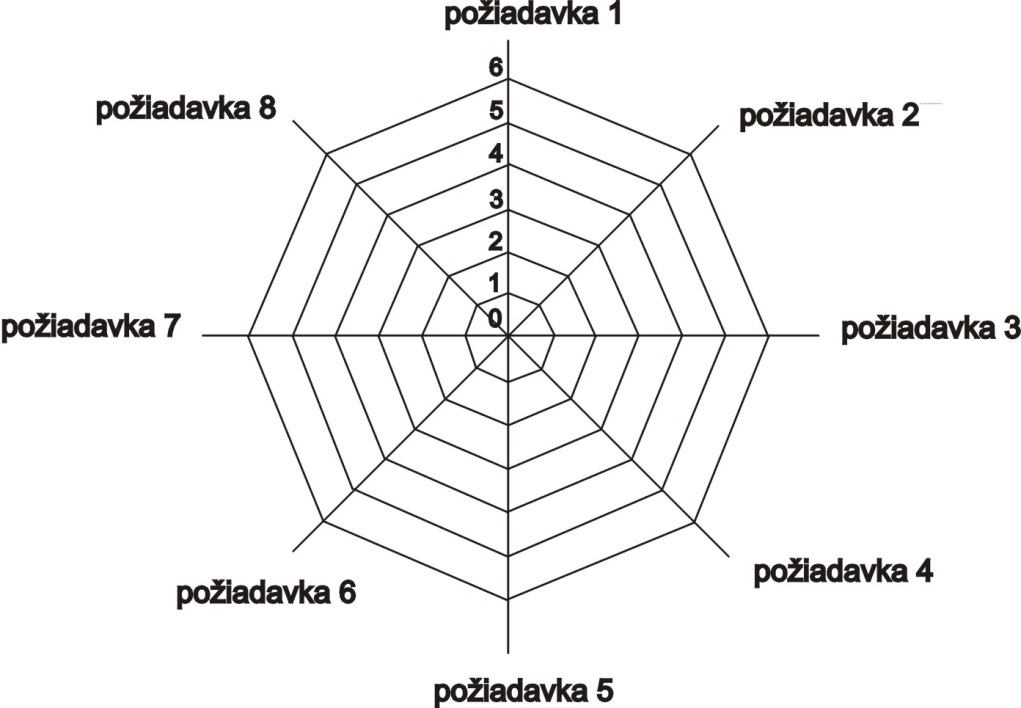   Pôvodný návrh    Nový návrh*stručne popíšte jednotlivé kroky 1-8                                                                                                                   . . . . . . .Popis nového návrhu:Vyobrazenie pôvodného produktu:Vyobrazenie nového produktu:Hodnotenie nástroja:Požiadavka 1Požiadavka 2Požiadavka 3Požiadavka 4Požiadavka 5Požiadavka 6Požiadavka 7Požiadavka 8